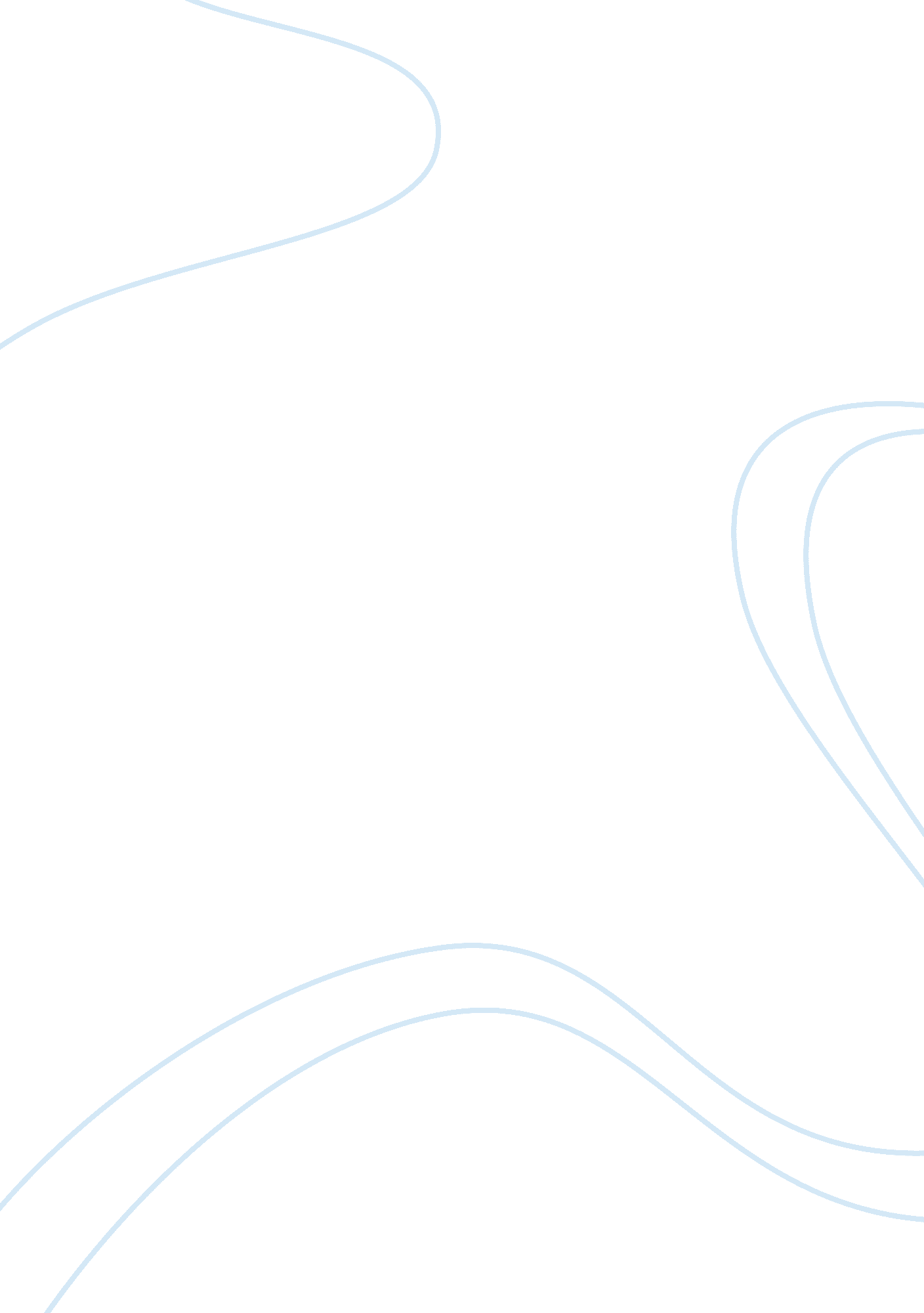 Good thesis about leadershipPsychology, Success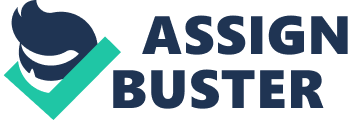 \n[toc title="Table of Contents"]\n \n \t Leader to Leader: Leadership Lessons from Everyday Life \n \t Type of Research \n \t Critique \n \t Conclusion \n \n[/toc]\n \n Leader to Leader: Leadership Lessons from Everyday Life Introduction 
The article focuses on leadership skills that many successful entrepreneurs across the world have input for them to be a success everyone would like to adapt, share, peruse and talk about. It focuses on a few successful people who have made it, in terms of business, despite their low profile. The article further explains how these people achieved success, focusing on five major points; being your own self, being authentic core leader, encompassing moral behaviors and compass in one’s business and bringing into reality one’s own thinking. Type of Research The article is a quantitative research, since it focuses on numbers and tries to explain points through different people who have achieved it in life. The author, in the introductory part, says that the research is based on own experiences witnessed across nations and continents; thus, it is more of quantitative while the explanations he further give the author uses numbers. Critique Critically observing the article, as much as it sounds something to put your eyes on, still, there lie information that is left out. The author uses numbers in explaining the analysis of leadership, which is not a reliable source if one wants to focus the actual methods of achieving it. As much as the author give tips on how to become a successful entrepreneur through leadership styles, the author incorporates numbers and does not use reality case study of the reader to actualize what he/she wants. Arguably, it shows how to be a great leader but does not give ideas on the path to actualize what the author actually means. Conclusion In my point of view, the article is worth sharing but does not satisfy the need of a reader who would wish to incorporate leadership skills and tricks to his/her business. The article gives hints, which is not much helpful, but rather it should have expounded more through case studies of the reader to totally understand on how to incorporate such factors of leadership. Therefore, the piece is good but not worth enough. 